Six reasons you should be using visitor badges with expiring technology




Our visitor badges come equipped with “EXPIRING technology.” This makes them change color overnight, from plain white to a bright pink “VOID.”


Six reasons this is important:

1. Visual Alert. The VOID makes it easy to spot an invalid badge. 

2. Peace of Mind. If the badge is white, you know it's current.

3. Discourage reuse. VOID badges clearly can’t be reused. 

4. Prevent unauthorized access. Instruct staff to stop anyone wearing a VOID badge. 

5. Extra security. Expiring badges require visitors to sign in each day.

6. Convenience. Badges don’t have to be collected at the end of a visit.

Don't forget that visitor badges with Expiring technology are compatible with many direct thermal and inkjet printers. 

Learn how these amazing badges work and request free samples to see for yourself how they can improve your facility’s security. 


Contact us today! 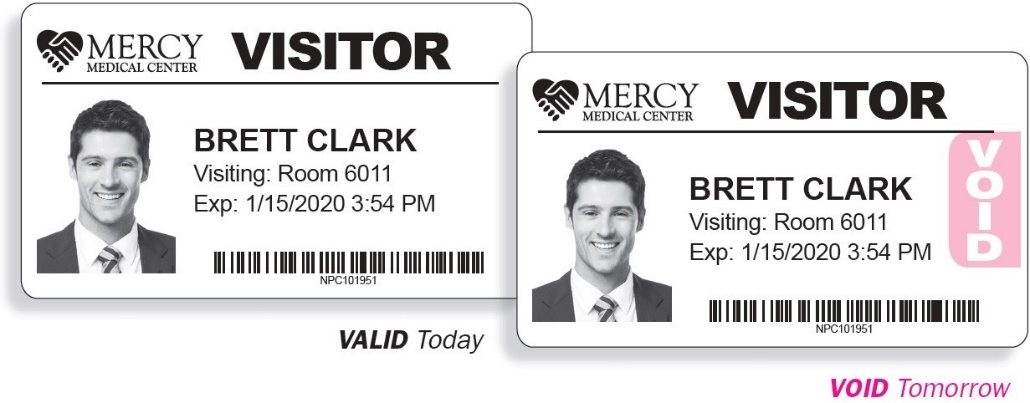 